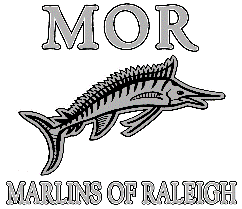 Enrolling with MORThe Marlins Of Raleigh (MOR) Swim Team is the only swim team in the Triangle to be named a Podium Club by USA Swimming.  This means that MOR has been named a Gold Medal Club for five consecutive years.  MOR is a multi-site program with convenient locations throughout Wake and Johnston counties.  Due to the success of our program and the 2021 Olympic Games, there is a high level of interest, and our groups fill quickly.  We urge you to register NOW to reserve your spot for the fall so we can add you to our team.  We are excited that you have chosen to join our families at the Marlins Of Raleigh Swim Team!  New Swimmer Assessments REQUIREDIf you are joining MOR for the first time, you will need to be assessed to be placed in the correct practice group by one of the coaches listed below.  After the assessment, go to the MOR website and click on the site and group the coach has assigned you to.   Assessment opportunities can be scheduled by emailing: North Raleigh Sites:		Contact Cara Cameron – coachcara45@aol.com Central Raleigh Sites:		Contact Jonathan Watson – 01silversurfer@bellsouth.net 	Silverton Site:			Contact Lindsay Takkunen-coachlindsaymor@gmail.comClayton/Smithfield Sites:		Contact John Fischetti – jfischetti@aol.com   How To Register Online for the Marlins Of Raleigh Swim Team [MOR] New and Returning SwimmersRegistration will open June 28, 2021, for both returning and new swimmers.  Returning swimmers will have their spot guaranteed as long as they register by July 15, 2021.STEP 1:	Go to the Marlins Of Raleigh website—www.marlinsofraleigh.com. STEP 2:	Click on the “2021-22 Registration” button.STEP 3:	Scroll down to the bottom and click “Continue or check status”.  Follow the prompts to create an account.		RETURNING SWIMMERS PLEASE NOTE:  Do not forget to update your t-shirt sizes!STEP 4:	Use your credit card or send in a check for $160 per swimmer (until July 26) or $175 per swimmer (after July 26) for the registration fee.  Note that registration may show “PENDING APPROVAL” prior to activation in late August.Returning SwimmersPlease sign up under your current account password and when prompted, select RENEW.  Your current coach will inform you about your 2021-22 group assignment.  Register by July 15, 2021, to guarantee your spot. Make sure to update your t-shirt size.Transfer Swimmers  If you are joining MOR and coming from another USA Swimming Club, if asked to choose RENEW, NEW or CHANGE, choose “CHANGE”.  A transfer form is available on the MOR website under the LINKS tab and in the registration section and must be mailed to the team office [4904 Waters Edge Drive, Suite 295, Raleigh, NC 27606] before your first practice.Convenient Practice LocationsCentral Raleigh practice locations:	Pullen Aquatic Center, St. Mary’s School, and NC State University pools are just 7 minutes from Crossroads Mall in Cary and close to neighborhoods near the center of Raleigh and Midtown Raleigh. North Raleigh practice locations: 	Ravenscroft School, Optimist Park, Millbrook Aquatic Center, Wood Valley Swim Club and the Greenway Club are convenient to all of North Raleigh and Wake Forest.Clayton practice location: 		The Riverwood Golf & Athletic Club is accessible from eastern Wake County, Clayton, Garner and Johnston County.Cary practice location:  		The Silverton Swim Club is accessible to all locations in Cary, Apex and Morrisville.   T-Shirts & Swim Caps (included with registration)All swimmers receive two MOR t-shirts and a silver latex swim cap annually. Please be sure to select the swimmer’s current size choosing from Youth-Small, Youth-Medium, Youth-Large, Adult-Small, Adult-Medium, Adult-Large, Adult-XL, or Adult-2XL. These are the only sizes available even though Team Unify lists others.  If a size other than those above is selected, we will choose the next available larger size.MOR AGE GROUP PROGRAM – 12 & UNDER SWIMMERSAGE GROUP 1MOR’s AG1 group is the first entry level group for young beginning swimmers who can swim 25 yards unassisted.  Our coaching focus is on teaching proper stroke technique in a fun team environment.Payment InformationAG1 swimmers who participate during the summer months of June & July will be charged $220.To opt out of the next AG1 session, notify marlinsfinances@gmail.com and your coach by the 15th of the month prior to the start of the next session or you will automatically be signed up and billed for the next session.AGE GROUP 2AG2 is an entry level group that targets new 8–12-year-old swimmers and those advancing from AG1.  At a minimum, these swimmers will have knowledge of three of the four competitive strokes and can perform a forward start from a block.  Our coaching focus is on providing feedback on proper technique and turns while having fun with teammates and mastering skills in cutting edge and creative practices.AGE GROUP 3 AND AGE GROUP 4The AG3 and AG4 groups are for advanced swimmers ages 9-12 with previous swim team experience. Swimmers are learning race strategies as well as increasing dryland emphasis.  Swimmers are placed by coaches into these groups based on age, technical proficiency, and training capability.  Our coaching focus is on technique and skill mastery at an accelerated training pace to prepare for state level competition.2021-22 Age Group Program – Financial Information1Parents of AG1 swimmers pay by sessions that the swimmer is enrolled in (see due dates above for AG1).2Parents of MOR swimmers in AG2, AG3, and AG4 groups pay annual program dues in nine installments; with two installments collected in September which are non-refundable (see Financial Policies Page which follows).  Dues cover swimming from September through July, but are paid in nine (9) installments as follows:  [Sept (2), Oct (1), Nov (1), Dec (1), Jan (1), Feb (1), Mar (1), Apr (1)].MOR SENIOR PROGRAM – 13 & OVER SWIMMERSSENIOR-1Senior 1 is for swimmers ages 13-over who need an additional level prior to moving from AG4 to Senior-2, for those who are late starters to swimming, and for those with alternative commitments.  Our coaching focus is on teaching technique and preparation for high school swimming.  The Senior-1 program is considered an annual program and swimmers in the program will pay in nine monthly installments with two installments due in the first month which are non-refundable.SENIOR-2 & SENIOR-3Senior 2 and 3 are for experienced 13-over swimmers moving into Senior swimming and preparing for State and Regional competition.  Our coaching focus remains on proper stroke technique and developing endurance and speed.  Race strategies for swim meet competition are taught to maximize performance, therefore regular swim meet participation is a requirement for being placed in these groups.  Some MOR sites will combine SR2 and SR3 into one group.SENIOR ELITEThis program is the top-level in the Marlins Of Raleigh Senior Program.  Through nine practices per week, the Senior Elite group has an expectation that swimmers will commit to training that prepares them to perform at the Sectional and National levels.Seasonal weight training fees may be assessed when utilized.2021-22 Senior Program – Financial Information1Two monthly installments are due the first month you participate which are non-refundable.  To opt out you must email marlinsfinances@gmail.com by the end of the month prior to stopping swimming or you will be responsible for the upcoming monthly charges.2Parents of MOR swimmers in Senior 1, 2, 3 and Elite groups pay annual program dues in nine installments; with two installments collected in September which are non-refundable (see Financial Policies Page which follows).  Dues cover swimming from September through July, but are paid in nine (9) installments as follows:  [Sept (2), Oct (1), Nov (1), Dec (1), Jan (1), Feb (1), Mar (1), Apr (1)].FINANCIAL POLICIES FOR THE 2021-22 SEASONAll financial questions go to marlinsfinances@gmail.com.REGISTRATIONA non-refundable registration fee of $160 (paid by July 26) or $175 (paid after July 26) allows a new swimmer to try out MOR for a 2-week period when joining between August and March.  There is no 2-week trial for returning swimmers.The registration fee goes towards payment for an athlete’s USA Swimming registration/insurance, a MOR swim cap, and two MOR t-shirts. For all new swimmers, registration fees must be paid prior to beginning the 2-week trial period.  If a new swimmer opts out after the 2-week free trial, no other dues are charged.  New swimmers who continue with MOR after the 2-week free trial will be billed based on the first day they attend practice.DUES POLICIESAnnual Dues cover swimming for eleven (11) months (SeptemberJuly).  Dues for AG2, AG3, AG4, SR-1, SR-2, SR-3 and Senior Elite are billed in nine (9) installments with two installments due in September.  MOR does not pro-rate for early withdrawal within a month.  Example:  For an AG2 swimmer, the family account would receive their September 1 bill which would show September dues of $210 PLUS a pre-payment of the last month of dues ($210) = $420 for the first month.  Following the first month, your MOR account would be billed $210 monthly through April (swim meet fees are billed in addition to your monthly bill). Your swimmer will continue in the program through July with only swim meet fees as an addition.Dues and meet entry fee payments are due by the 25th of each month.  A $25 late fee is automatically assessed by our accounting software if payments are not received by the last day of the month.  Families paying by autopay are responsible for ensuring the monthly transactions are successful.Accounts 60 days past due:  Swimmers are not eligible to participate in swim meets.Accounts 90 days past due:  Swimmers are not eligible to participate in practices.All new swimmers joining the program after their 2-week trial period are responsible for dues starting the first day of their tryout.  There is no 2-week trial for returning swimmers.Sibling Discounts:  Families receive a 20% discount for additional siblings (brothers and sisters) who join the program.  The highest-level swimmer will pay the full dues amount while subsequent siblings in the family will receive a 20% discount off annual dues.AG1 SESSION PROGRAMThe AG1 program at all sites is divided into four sessions: SESSION 1 – September to November SESSION 2 – December to FebruarySESSION 3 – March to MaySESSION 4 – June and JulyParents of AG1 swimmers must pay the full session rate by the due date indicated. Prior to the first session of participation, parents must submit the annual registration fee of $160 (by July 26th) or $175 (if after July 26th) once a swim year only.For AG1 swimmers participating in June/July, the fee for the summer is $220.  Swimmers will be automatically enrolled for their next session.  If a swimmer does not wish to enroll for the next session, families must opt out by sending an email to their coach and the team bookkeeper at marlinsfinances@gmail.com by the 15th of the month prior to the start of the next session (Nov. 15, Feb 15, and May 15).SITE SPECIFIC PAYMENTSRiverwood Golf and Athletic Club members (family memberships only) receive a 10% discount on MOR membership dues for the highest-level participant in the program which is deducted over the year.EARLY TERMINATION OF YOUR PROGRAM CONTRACTParents of swimmers who cease participation with the Marlins Of Raleigh program prior to April will be responsible for paying the monthly group fee for the months in which the swimmer is enrolled plus a one-month penalty (which is the additional installment paid in September). Parents must contact their child’s coach and the team bookkeeper at marlinsfinances@gmail.com by the end of the month to discontinue enrollment for the next month.If a family in AG1 plans to drop from the program, the swimmer’s coach and the team bookkeeper must be notified in writing no later than the 15th of the month prior to the end of the session.  There are no refunds for AG1 swimmers who do not complete a session.MOR will utilize all means available to provide valuable content in our training programs as described in this information packet including in-water training, dryland training, Zoom dryland or other opportunities deemed appropriate by our coaching staff.FUNDRAISING CREDITOur “MOR Gives Back” program allows families to earn credit toward their dues through MOR Fundraising programs such as working at snack booths at the PNC Arena, Red Hat Amphitheatre, and other venues, selling poinsettias during the holidays and participation in the annual Swim-a-Thon.  Families may earn credit up to the total amount of their swimmer’s dues in the current year.  Fundraising credit cannot be used for any fees other than dues.  Fundraising credit earned by families between September and February will be credited in the current swim year.  Fundraising earned after February will be credited to families in the next fiscal (September 1) year in which a swimmer is enrolled from the family.Should a family leave the MOR program, all fundraising credit that may be due is forfeited.  MOR PAYMENT OPTIONSPay by check or cash delivered to the team office located at 4904 Waters Edge Drive, Suite 295, Raleigh, NC 27606 and due by the 25th of the month.Pay by Credit Card (choose a or b)Click “Use for Fees Associated with Your Account” (aka Auto Pay)Members are charged on first of the month entire account balance.Members are charged 2.95% plus $.30 processing fee: orClick “On Demand Payments”Members must decide when payment is made.Payments must be made by the 25th of the month.Members are charged 2.95% plus $.30 processing fee per transaction.Pay by Automatic Checking (ACH)/Bank DraftMembers set up payments from their checking account with their bank.Members charged $1.25 per transaction.Fees are drafted on the first of the month.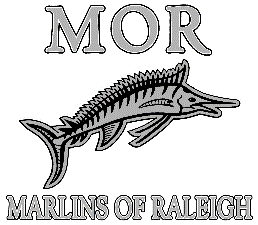 TENTATIVE 2021-22 PRACTICE SCHEDULEAll MOR practice schedules are subject to modification.  Schedules for each month are published on the team website prior to the start of each month.  While we attempt to keep schedules as similar as possible week-to-week, facility issues, swim meets, and coach conflicts can dictate changes must occur. Some practice groups may also be moved to other facilities during high-capacity times such as during the high school and summer league swim seasons.  While we are providing tentative schedules to give families an idea of when and where our groups will swim, everyone should check the team website using the QR code below as the Fall short course season draws closer: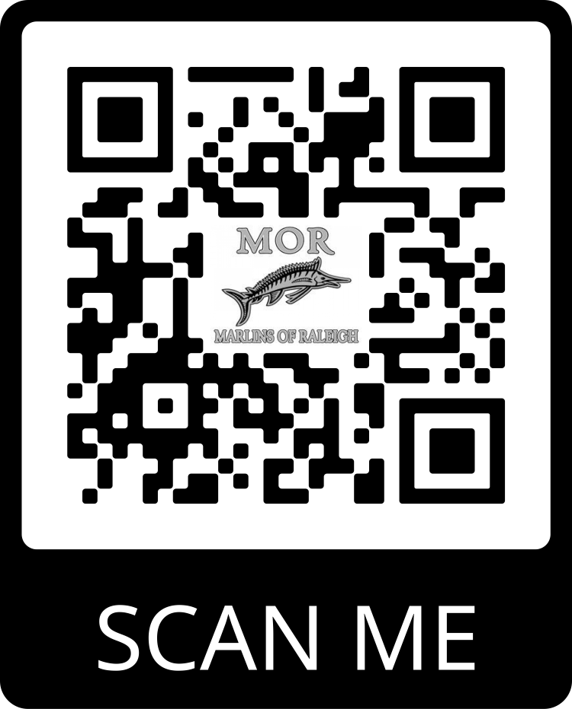 CENTRAL RALEIGH PRACTICESSites:  Pullen Aquatic Center, St. Mary’s School, NCSU, Silverton  *Some workouts may be held prior to school if schedule dictates.NORTH RALEIGH PRACTICESSites:  Optimist Park Pool, Ravenscroft School, Greenway Club, Wood Valley Swim Club*Some workouts may be held prior to school if schedule dictates.SILVERTONSite:  Silverton Swim ClubCLAYTONSite:  Riverwood Golf & Athletic ClubSCHEDULE INFORMATIONAll published practice times are tentative until confirmation by facility management.  Start dates and times vary by facility and will appear in communication from the MOR coaches after registration has been completed.   The practice schedule for the long course season starting in April, 2022, will be announced in early Spring, 2022.MOR strives to keep practice times consistent. Members should check e-mail updates and the MOR website for schedule changes that do occur as a result of swim meets, facility closures, weather events, etc.Age Range of GroupPractices Offered Per WeekDryland Focus5-8 years3Stretching; coordination skillsSessionsSession 1 (Sept-Nov)Session 2 (Dec-Feb)Session 3 (Mar-May)Price Per Session$420$420$420Pay No Later ThanSeptember 25, 2021December 25, 2021March 25, 2022Age Range of GroupPractices Offered Per WeekDryland Focus8-12 years4Stretching; calisthenicsGroup Age RangePractices Offered Per WeekDryland FocusAG310 & Under6Stretching; core work; runningAG411-126Stretching; core work; runningPractice GroupRegistrationMonthly InstallmentsAnnual ($) TotalMost AdvancedSwimmerSibling DiscountedInstallmentsAG1$160 until 7/26/21$175 after 7/26/21$420 per session1$1480 Siblings (brothers and sisters of the highest enrolled swimmer) receive a 20% discount off the total rate of their assigned group.AG2$160 until 7/26/21$175 after 7/26/21$2102$1890 Siblings (brothers and sisters of the highest enrolled swimmer) receive a 20% discount off the total rate of their assigned group.AG3 & AG4$160 until 7/26/21$175 after 7/26/21$2552$2295 Siblings (brothers and sisters of the highest enrolled swimmer) receive a 20% discount off the total rate of their assigned group.Age Range of GroupPractices Offered Per WeekDryland Focus13 and olderUp to 6 practices/wkCalisthenics, running, stretching GroupAge RangePractices Offered Per WeekDryland FocusSenior 213-14630min 3x/wkSenior 315-16630min 3x/wkAge Range of GroupPractices Offered Per WeekDryland15 and older930-45min 3x/wkPractice GroupRegistrationMonthly InstallmentsAnnual ($) TotalMost AdvancedSwimmerSibling DiscountedInstallments*Senior 1$160 until 7/26/21$175 after 7/26/21$2651$2385Siblings (brothers and sisters of the highest enrolled swimmer) receive a 20% discount off the total rate of their assigned group.Senior 2 & 3$160 until 7/26/21$175 after 7/26/21$3052$2745Siblings (brothers and sisters of the highest enrolled swimmer) receive a 20% discount off the total rate of their assigned group.Senior Elite$160 until 7/26/21$175 after 7/26/21$3302$2970Siblings (brothers and sisters of the highest enrolled swimmer) receive a 20% discount off the total rate of their assigned group.GROUPMONDAYTUESDAYWEDNESDAYTHURSDAYFRIDAYSATURDAYSenior EliteAM5:00-6:30amSILVERTON5:00-6:30amSILVERTON5:00-6:30amSILVERTON6:30-9:30amSILVERTON+weightsSenior ElitePM 3:30-6:00pm PULLEN+weights3:10-6:00pmSILVERTON3:30-6:00pmPULLEN+weights3:10-6:00pmSILVERTON3:30-6:00pm PULLENSR2/SR3*3:30-6:00pmPULLEN3:30-6:00pmPULLEN3:30-6:00pmPULLEN3:30-6:00pmPULLEN3:30-6:00pmPULLEN7:00-9:30amST. MARY’SSR1*5:00-6:30amST. MARY’S3:30-5:00pmPULLEN5:00-6:30amST. MARY’S3:30-5:00pmPULLEN5:00-6:30amST. MARY’S9:00-10:30am ST. MARY’SAG46:15-8:15pmST. MARY’S5:00-7:00pmPULLEN6:15-8:15pmST. MARY’S5:00-7:00pm PULLEN6:15-8:15pmST. MARY’S9:30-11:00amPULLENAG36:00-8:00pmPULLEN6:30-8:00pmST. MARY’S6:00-8:00pmPULLEN6:30-8:00pmST. MARY’S6:00-8:00pmPULLEN10:30am-12NST. MARY’SAG25:00-6:45pmST. MARY’S5:00-6:45pmST. MARY’S5:00-6:45pmST. MARY’S9:30-11:00am PULLENAG15:30-6:30pmST. MARY’S5:30-6:30pmST. MARY’S12N-1:00pm ST. MARY’SGROUPMONDAYTUESDAYWEDNESDAYTHURSDAYFRIDAYSATURDAYSenior EliteAM5:00-6:30amRAV/GWC5:00-6:30amRAV/GWC5:00-6:30amRAV/GWC6:00-8:30amOPT+weightsSenior ElitePM 3:30-6:00pm OPT+weights3:30-6:00pmGWC3:30-6:00pm OPT+weights3:30-6:00pmGWC 3:30-5:30pm OPTSR3*3:45-5:45pmWVSC5:45-7:45pmWVSC3:45-5:45pmWVSC5:45-7:45pmWVSC3:45-5:45pmWVSC10:00am-12NGWCSR2*5:45-7:45pm WVSC3:45-5:45pmWVSC5:45-7:45pmWVSC3:45-5:45pmWVSC5:45-7:45pmWVSC12N-2:00pmGWCSR1*4:00-5:30pmRAV4:00-5:30pmRAV4:00-5:30pmRAV4:00-5:30pmRAV4:00-5:30pmRAV9:30-11:00amRAVAG46:00-8:00pmGWC6:30-8:00pmGWC6:00-8:00pmGWC6:30-8:00pmGWC6:00-8:00pmGWC8:00-9:30amRAVAG35:30-7:00pmRAV5:30-7:00pmRAV6:15-7:45pmRAV5:30-7:00pmRAV6:15-7:45pmRAV8:00-9:30amRAVAG24:45-6:15pmGWC4:45-6:15pmGWC4:45-6:15pmGWC12:30-2:00pmRAVAG15:30-6:30pm GWC5:30-6:30pm GWC9:00-10:00amGWCGROUPMONDAYTUESDAYWEDNESDAYTHURSDAYFRIDAYSATURDAYSR17:00-8:30pmSILVERTON7:00-8:30pmSILVERTON7:00-8:30pmSILVERTON7:00-8:30pmSILVERTON7:00-8:30pmSILVERTON10:30am-12NSILVERTONAG46:30-8:30pmSILVERTON7:00-8:30pmSILVERTON6:30-8:30pmSILVERTON7:00-8:30pmSILVERTON6:30-8:30pmSILVERTON10:30am-12NSILVERTONAG35:00-7:00pmSILVERTON5:30-7:00pmSILVERTON5:00-7:00pmSILVERTON5:30-7:00pmSILVERTON5:00-7:00pmSILVERTON9:00-10:30amSILVERTONAG25:00-6:45pmSILVERTONOFF5:00-6:45pmSILVERTONOFF5:00-6:45pmSILVERTON9:00-10:15amSILVERTONAG1OFF5:30-6:30pmSILVERTONOFF5:30-6:30pmSILVERTONOFF12N-1:00pmSILVERTONGROUPMONDAYTUESDAYWEDNESDAYTHURSDAYFRIDAYSATURDAYSenior EliteAM5:15-6:15amRIV5:15-6:15amRIV5:00-6:30amRAV/GWC 7:00-9:00amRIV+weightsSenior ElitePM 3:45-6:45pm RIV+weights4:00-6:30pmRIV3:45-6:45pm RIV+weights4:00-6:30pmRIV 3:45-6:15pmRIVSR2 & SR34:15-6:15pmRIV4:00-6:00pmRIV4:15-6:15pmRIV4:00-6:30pmRIV4:15-6:15pmRIV7:00-9:00amRIVSR1*6:15-7:45pmRIV6:15-7:45pmRIV6:15-7:45pmRIV6:15-7:45pmRIV6:15-7:45pmRIV7:00-8:30amRIVAG44:15-6:00pmRIV4:00-6:00pmRIV4:15-6:00pmRIV4:00-6:00pmRIV4:15-5:45pmRIV7:00-8:30amRIVAG36:15-7:45pmRIV6:00-7:45pmRIV6:15-7:45pmRIV6:00-7:45pmRIV6:15-7:45pmRIV7:00-8:30amRIVAG25:45-7:30pmRIVOFF5:45-7:30pmRIVOFF6:15-7:30pmRIV7:00-8:15amRIVAG1OFF6:00-7:00pmRIVOFF6:00-7:00pmRIVOFF7:00-8:00amRIV